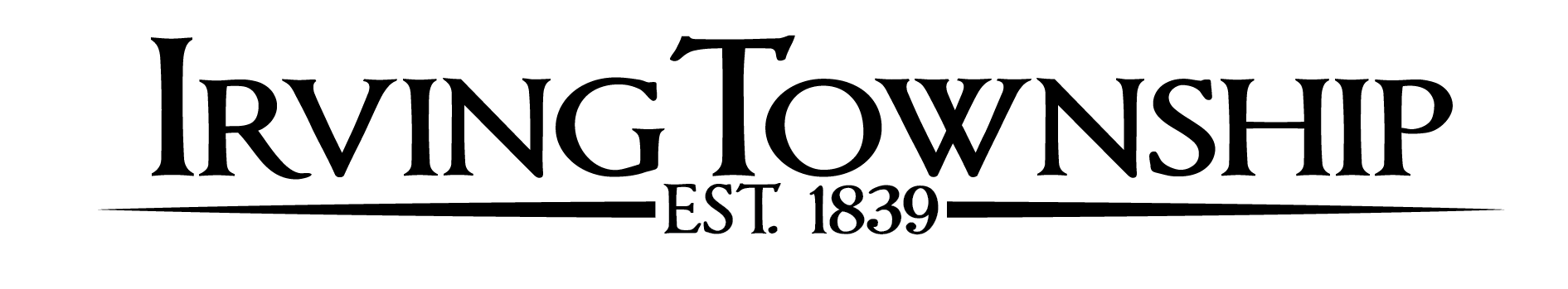 BOARD MEETING – March 7, 2018The meeting was called to order with pledge of allegiance at 7:00 pm. All board was present. Dean Bass, Mike Buehler, Jamie Knight, Sharon Olson, and Lynette Wingeier and Commissioner Jon Smelker, and Sexton Jim Wickham.Knight made the motion to approve the agenda with one added item. Seconded by Buehler.  Unanimous vote yes.Reports: Fire Reports were given by KnightCommissioner’s report by Jon SmelkerSexton report by Jim WickhamClerk’s minutes – February 14, 2018- Knight made the motion to approve the minutes, seconded by Bass. Unanimous vote of yes to approve the minutes. Treasurer’s report was given by Wingeier and is on file.Knight made the motion to pay bills in the amount of $15,209.81, seconded by Bass. A roll call vote was all “yes”.Unfinished Business:  Barry County Register of Deeds Agreement Approved.Knight will check on the zoning status of the Township Property on Solomon Rd.Audit Proposal Walker, Fluke, Sheldon. Knight made motion to approve the 3 year agreement. Seconded by Buehler.  Roll call vote was all “yes”. Olson made the motion rescind the motion from February 14, 2018 to provide $10,000 per year for 5 years to Birch Fire Department for the purpose of replacing equipment. Seconded by Knight.  Roll call vote all ”yes”.New Business: Wingeier made the motion to move $201.00 from Admin Miscellaneous fund center to Assessor fund center to amend the budget. Seconded by Buehler. Roll call vote was all “yes”. Knight made the motion to approve the 4 year Sexton agreement. Seconded by Bass. Roll call vote was all “yes”. Discussion of the Freeport Historical Society providing content for the Irving Township web site.  Knight spoke with Pixelvine and there would be no incurred cost to add information.  Consumers Energy Ordinance will require a public hearing which will be scheduled for April 11, 2018 at 6:30pm at 3425 Wing Rd in the Township Hall.  The regular Board Meeting will follow immediately after the hearing.Approved Annual Salary Resolutions:Resolution 2018-2; Supervisor $14,000.00    resolution offered by Olson, seconded by Bass. A roll call vote was all “yes”.Resolution 2018-3; Clerk $19,000.00  resolution offered by Knight, seconded by Buehler. A roll call vote was all “yes”.Resolution 2018-4; Trustees $2500.00 each as Irving Township has 2, resolution offered by Knight, seconded by  Olson.  A roll call vote was all “yes”.Resolution 2018-5; Treasurer $18,500.00 resolution offered by Olson, seconded by Buehler. A roll call vote was all “yes”.Resolution 2018-6; General Appropriations Act for Irving Township 2018/2019;  Motion was made by Knight, seconded by Olson. A roll call vote was all “yes”.Regular Township Board Meetings for fiscal year April 1, 2018 to march 31, 2019 will be the second Wednesday of each Month, at the Township Hall located at 3425 Wing Rd, Hastings, Mi.49058, and will start at 6:30 pm.Upcoming Dates:   March 12, 2018-Board of Review 9:00am to 4:00pm March 13, 2018-Board of Review 2:00pm to 9:00 pmApril 11, 2018 Public Hearing on Consumer’s Energy Ordinance 6:30 pmApril 11, 2018  Township Board Meeting immediately following Public Hearing on Consumer’s Energy Ordinance.Motion to adjourn by Knight, seconded by seconded by Buehler. Vote all yes. Meeting adjourned 8:15pm.